                                 2019年7月26日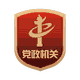 附件1附件1河南省2019年统一考试录用公务员（人民警察）漯河市进入体能测评人员名单河南省2019年统一考试录用公务员（人民警察）漯河市进入体能测评人员名单河南省2019年统一考试录用公务员（人民警察）漯河市进入体能测评人员名单河南省2019年统一考试录用公务员（人民警察）漯河市进入体能测评人员名单河南省2019年统一考试录用公务员（人民警察）漯河市进入体能测评人员名单河南省2019年统一考试录用公务员（人民警察）漯河市进入体能测评人员名单河南省2019年统一考试录用公务员（人民警察）漯河市进入体能测评人员名单河南省2019年统一考试录用公务员（人民警察）漯河市进入体能测评人员名单序号报考单位职位代码姓名性别准考证号总成绩名次1漯河市公安局基层一线单位1100301胡楠女90212014013146.512漯河市公安局基层一线单位1100302赛自林男90212010712148.813临颍县公安局1100601李阳男90212011207153.1914临颍县公安局1100601杨浩男90212011126149.8825临颍县公安局1100601马兴华男90212010521149.1236舞阳县公安局1101502王猛男90212010626150.9617舞阳县公安局1101502吕若飞男902120112281502